Publicado en Madrid el 25/02/2021 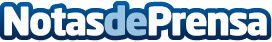 La Fintech Teleprestamos apuesta por la ayuda al usuario de préstamos onlineEl comparador de préstamos online Teleprestamos ha mejorado su servicio de ayuda con los préstamos online al ofrecer asesoramiento gratuito a los usuarios por parte de sus expertos financieros. Con esta medida pretende hacer que consigan mejores condiciones al contratar un préstamo por InternetDatos de contacto:Alba García+34 622 13 90 41Nota de prensa publicada en: https://www.notasdeprensa.es/la-fintech-teleprestamos-apuesta-por-la-ayuda Categorias: Nacional Finanzas Comunicación Emprendedores http://www.notasdeprensa.es